Objednávka č.OKS2268654  Havlíková Veronika <XXXXXXXXXXXXXXXz> 11.3.2024 8:10  Komu: NEOS - objednavky <XXXXXXXXXXXXXXX>  Dobrý den,  objednávku č. OKS2268654 akceptujeme v plné výši. S pozdravem  
Veronika Havlíková  
Office manager  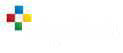 'SuppMed GSM: +XXXXXXXXXXX  E-mail: vXXXXXXXXXXXXXXXXXz SuppMed s.r.o., U nákladového nádraží 1949/2, 130 00, Praha 3 - Žižkov, Česká republika 